ACTIVIDAD N° 1: CUBISMO.HABILIDAD: CREAR.Materiales: - Papel lustre o papel de colores (de regalo, revista o periódico en caso de que no cuente con otro papel en casa)- Tijeras.- Pegamento.Instrucciones:  Al final de esta guía, hay una hoja donde aparece esta imagen. Si tiene los medios, puede imprimirla. De no ser posible, puede dibujarla en otra hoja.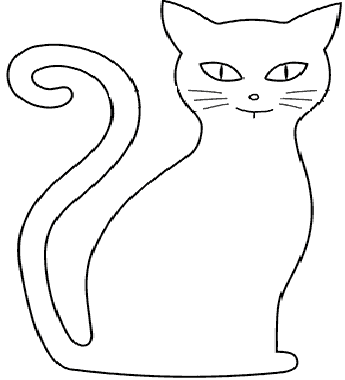 Corta en tiras el papel lustre o de colores. (rectángulos largos y angostos) Pega cada tira de papel sobre el gato, llenando la imagen por completo.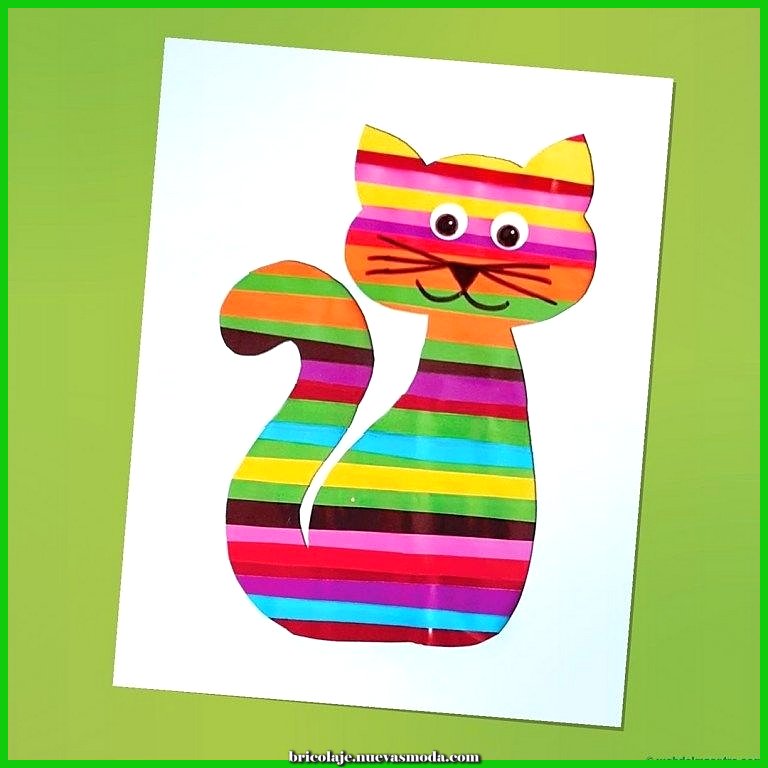 Para terminar, puedes decorar la hoja con algunas figuras geométricas. Puedes usar todas las figuras geométricas que quieras.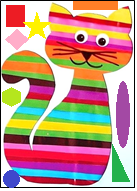 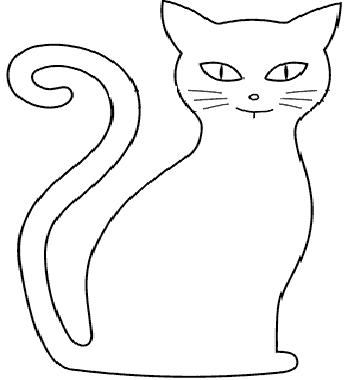 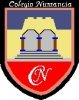 Colegio NumanciaProf.  P.S.GUÍA DE APOYO PEDAGÓGICO - ASIGNATURA: ARTESGUÍA DE APOYO PEDAGÓGICO - ASIGNATURA: ARTESGUÍA DE APOYO PEDAGÓGICO - ASIGNATURA: ARTESColegio NumanciaProf.  P.S.Nombre alumno: Fecha 26/03Curso: 1º BásicoObjetivosCrear obra basándose en las características del cubismo (líneas rectas).ObjetivosCrear obra basándose en las características del cubismo (líneas rectas).ObjetivosCrear obra basándose en las características del cubismo (líneas rectas).ObjetivosCrear obra basándose en las características del cubismo (líneas rectas).